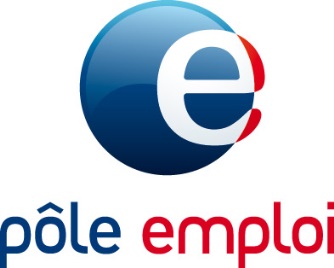 APPEL A MANIFESTATION D’INTERÊT « LEVER LES FREINS SOCIAUX A L’EMPLOI »DOSSIER DE MANIFESTATION D’INTERETUne fois complété, ce dossier est à retourner à :dptdevenirpartenaire.00162@pole-emploi.frDate limite pour déposer un projet : 31 décembre 2021Les candidatures sont attendues en français.Structure porteuseA. Raison sociale : B. Statut juridique : C. Adresse du siège social : D. SIRET : E. Date de création de la structure porteuse : F. Présentation : activités, nombre de salariés, territoires d’implantation ou d’intervention etc. Les entreprises disposant de la qualité de « société à mission » au sens de la loi Pacte du 22 mai 2019  sont invitées à l’indiquer dans leur présentation.  Coordinateur du projet (interlocuteur de Pôle emploi pour les suites données à cette candidature)A. NOM : B. Prénom : C. Fonction : D. E-mail : E. Tel. : Problématique à laquelle le projet cherche à répondreLe porteur est invité à décrire le contexte dans lequel son projet intervient et le ou les frein(s) social(aux) à l’emploi sur le(s)quel(s) il souhaite intervenir. Il peut s’appuyer pour cela sur la cartographie des freins sociaux à l’emploi figurant en annexe 1.[texte libre] Description de la solution proposée pour les demandeurs d’emploiLe porteur est invité à décrire concrètement la solution qu’il souhaite mettre à la disposition des demandeurs d’emploi. A. Description libre (nature de la solution, modalités opérationnelles, tiers éventuellement mobilisés, plus-value attendue pour les demandeurs d’emploi, résultats escomptés etc.) :  B. Modalités financières pour les demandeurs d’emploi (gratuité, tarification solidaire etc. S’il propose une tarification solidaire, le candidat présice en quoi celle-ci est inférieure au coût habituellement proposé sur le marché)C. Territoires de mise en œuvre proposés (France entière / France métropolitaine / régions ciblées etc.) : D. Nombre maximum de demandeurs d’emploi pouvant bénéficier de la solution (le cas échéant) : E. Durée pendant laquelle la solution est proposée aux demandeurs d’emploi (éventuelle période de test ou d’expérimentation comprise) :      … dont durée de la période de test ou d’expérimentation (le cas échéant) :F. Description des moyens (humains, matériels, financiers) mobilisés par le porteur de projet pour mettre en œuvre la solution : G. Autres contextes de mise en œuvre de la solution proposée. Le candidat est invité à préciser s’il met déjà en œuvre la solution proposée ou une solution approchante à travers d’autres partenariats et/ou auprès d’autres publics. G. Contribution attendue de Pôle emploi pour mettre la solution à la disposition des demandeurs d’emploi : Motivations du porteur de projetLe porteur est invité à expliciter les raisons qui le poussent à manifester son intérêt.  [texte libre]Autres remarques libres pour appuyer la candidature[texte libre]Respect des principes éthiques de Pôle emploi et des règles encadrant la protection des données à caractère personnelCochez ci-dessous la case correspondante.Cochez ci-dessous la case correspondante.Le porteur de projet confirme avoir pris connaissance des principes éthiques de Pôle emploi (annexe 3) et des règles encadrant la protection des données à caractère personnel (annexe 4).OUINONIl s’engage à les respecter dans le cadre des éventuelles suites données à cet appel à manifestation d’intérêt.OUINON